Схема теплоснабжения муниципального образования Осинниковский городской округ до 2028 года(актуализация на 2022 год)ОБОСНОВЫВАЮЩИЕ МАТЕРИАЛЫГлава 18 Сводный том изменений, выполненных в доработанной и (или) актуализированной схеме теплоснабжения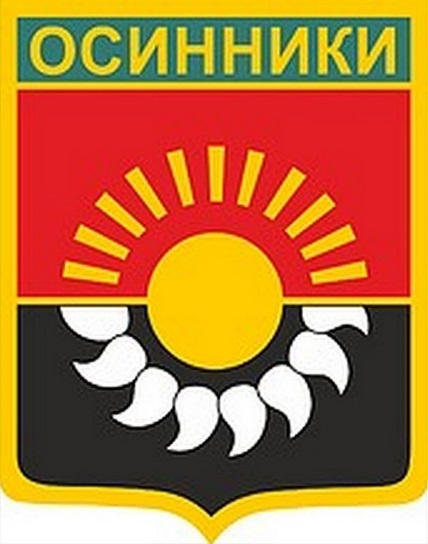 Осинники2021СОСТАВ ПРОЕКТАОГЛАВЛЕНИЕГлава 18	«Сводный том изменений, выполненных в доработанной и (или) актуализированной схеме теплоснабжения»	418.1	Изменение состава проекта Схемы теплоснабжения Осинниковского городского округа до 2028 г. (актуализация на 2021 год)	418.2	Изменения в содержании разделов Схемы теплоснабжения Осинниковского городского округа до 2028 г. (актуализация на 2021 год)	5 «Сводный том изменений, выполненных в доработанной и (или) актуализированной схеме теплоснабжения» Изменение состава проекта Схемы теплоснабжения Осинниковского городского округа до 2028 г. (актуализация на 2022 год)Постановлением Правительства РФ от 3 апреля 2018 года № 405 «О внесении изменений в некоторые акты Правительства Российской Федерации» внесены изменения Постановление от 22 февраля 2012 года №154 «О требованиях к схемам теплоснабжения, порядку их разработки и утверждения».Состав проекта Схемы теплоснабжения Осинниковского городского округа до 2028 г. был изменен в соответствии с требованиями Постановления.Структура проекта Схемы теплоснабжения Осинниковского городского округа до 2028 г.:Том 1. Обосновывающие материалы.Глава 1 «Существующее положение в сфере производства, передачи и потребления тепловой энергии для целей теплоснабжения».Глава 2 «Существующее и перспективное потребление тепловой энергии на цели теплоснабжения».Глава 3 «Электронная модель системы теплоснабжения Осинниковского городского округа».Глава 4 «Существующие и перспективные балансы тепловой мощности источников тепловой энергии и тепловой нагрузки потребителей».Глава 5 «Мастер-план развития систем теплоснабжения Осинниковского городского округа».Глава 6 «Существующие и перспективные балансы производительности водоподготовительных установок и максимального потребления теплоносителя теплопотребляющими установками потребителей, в том числе в аварийных режимах».Глава 7 «Предложения по строительству, реконструкции и техническому перевооружению источников тепловой энергии».Глава 8 «Предложения по строительству и реконструкции тепловых сетей».Глава 9 «Предложения по переводу открытых систем теплоснабжения (горячего водоснабжения) в закрытые системы горячего водоснабжения».Глава 10 «Перспективные топливные балансы».Глава 11 «Оценка надежности теплоснабжения».Глава 12 «Обоснование инвестиций в строительство, реконструкцию и техническое перевооружение».Глава 13 «Индикаторы развития систем теплоснабжения поселения, городского округа, города федерального значения».Глава 14 «Ценовые (тарифные) последствия».Глава 15 «Реестр единых теплоснабжающих организаций».Глава 16 «Реестр проектов схемы теплоснабжения».Глава 17 «Замечания и предложения к проекту схемы теплоснабжения».Глава 18 «Сводный том изменений, выполненных в доработанной и (или) актуализированной схеме теплоснабжения».Том 2. Утверждаемая часть.Изменения в содержании разделов Схемы теплоснабжения Осинниковского городского округа до 2028 г. (актуализация на 2021 год)В содержание Схемы теплоснабжения Осинниковского городского округа были внесены следующие изменения:Все отчетные показатели приведены к значениям базового 2019 г.Внесены изменения в части расчетов перспективных приростов тепловой энергии с учетом нагрузки перспективных потребителей.Электронная модель выполнена в ПРК Zulu 8.0.Выполнен расчет балансов тепловой мощности источников тепловой энергии по договорной нагрузке.В актуализированной редакции Схемы теплоснабжения представлено 2 сценария развития системы теплоснабжения, один из которых включает выполнение концессионных соглашений.Глава 6 актуализирована в соответствии с новыми требованиями к ее содержанию.Главы 7 и 8 актуализированы с учетом мероприятий, необходимых к выполнению на источниках и тепловых сетях к моменту разработки данной схемы.Главы 10 и 12 актуализированы с учетом предоставленных данных за базовый год.Глава 13 «Индикаторы развития систем теплоснабжения поселения, городского округа, города федерального значения» включена в состав Схемы теплоснабжения в соответствии с Постановлением Правительства РФ от 3 апреля 2018 года № 405.Выполнен актуализированный расчет тарифных последствий.Реестр проектов актуализирован в соответствии с изменившимися сроками и величиной капитальных вложений в реализацию мероприятий по строительству и реконструкции источников и тепловых сетей.Добавлены Глава 17 «Замечания и предложения к проекту схемы теплоснабжения» и «Сводный том изменений, выполненных в доработанной и (или) актуализированной схеме теплоснабжения».Том 2. Утверждаемая часть актуализирована в соответствии с новыми требованиями к его содержанию.Изменения в содержании разделов Схемы теплоснабжения Осинниковского городского округа до 2028 г. (актуализация на 2022 год)В содержание Схемы теплоснабжения Осинниковского городского округа были внесены следующие изменения:Все отчетные показатели приведены к значениям базового 2020 г.Внесены изменения в части расчетов перспективных приростов тепловой энергии с учетом нагрузки перспективных потребителей.Выполнен расчет балансов тепловой мощности источников тепловой энергии по договорной нагрузке.Глава 6 актуализирована в соответствии с новыми требованиями к ее содержанию.Главы 7 и 8 актуализированы с учетом мероприятий, необходимых к выполнению на источниках и тепловых сетях к моменту разработки данной схемы.Главы 10 и 12 актуализированы с учетом предоставленных данных за базовый год.Реестр проектов актуализирован в соответствии с изменившимися сроками и величиной капитальных вложений в реализацию мероприятий по строительству и реконструкции источников и тепловых сетей.НаименованиеПримечание12Том 1. Обосновывающие материалыГлава 1 «Существующее положение в сфере производства, передачи и потребления тепловой энергии для целей теплоснабжения»Глава 2 «Существующее и перспективное потребление тепловой энергии на цели теплоснабжения»Глава 3 «Электронная модель системы теплоснабжения Осинниковского городского округа»Глава 4 «Существующие и перспективные балансы тепловой мощности источников тепловой энергии и тепловой нагрузки потребителей»Глава 5 «Мастер-план развития систем теплоснабжения Осинниковского городского округа»Глава 6 «Существующие и перспективные балансы производительности водоподготовительных установок и максимального потребления теплоносителя теплопотребляющими установками потребителей, в том числе в аварийных режимах»Глава 7 «Предложения по строительству, реконструкции и техническому перевооружению источников тепловой энергии»Глава 8 «Предложения по строительству и реконструкции тепловых сетей»Глава 9 «Предложения по переводу открытых систем теплоснабжения (горячего водоснабжения) в закрытые системы горячего водоснабжения»Глава 10 «Перспективные топливные балансы»Глава 11 «Оценка надежности теплоснабжения»Глава 12 «Обоснование инвестиций в строительство, реконструкцию и техническое перевооружение»Глава 13 «Индикаторы развития систем теплоснабжения городского округа»Глава 14 «Ценовые (тарифные) последствия»Глава 15 «Реестр единых теплоснабжающих организаций»Глава 16 «Реестр проектов схемы теплоснабжения»Глава 17 «Замечания и предложения к проекту схемы теплоснабжения»Глава 18 «Сводный том изменений, выполненных в доработанной и (или) актуализированной схеме теплоснабжения»Том 2. Утверждаемая часть